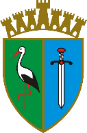                                                                  JAVNI POZIVza dodjelu bespovratnih sredstava za obnovu objekata javnih vatrogasnih postrojbii dobrovoljnih vatrogasnih društava na potresom pogođenom područjuSisačko-moslavačke županijeIZJAVA PRIJAVITELJA O STATUSU S OBZIROM NA (NE)POVRATIVOST POREZA NA DODANU VRIJEDNOSTJa, __________________________________ (ime i prezime, OIB, funkcija ovlaštene osobe za zastupanje Prijavitelja), kao osoba ovlaštena  za zastupanje ________________________(puni naziv i OIB Prijavitelja) pravne osobe kojoj je primarna djelatnost vatrogastvo pod  kaznenom i materijalnom odgovornošću tvrdim da Prijavitelj (zaokruži):je obveznik poreza na dodanu vrijednost.nije obveznik poreza na dodanu vrijednost.Osoba ovlaštena za zastupanje                            M.P.                            M.P.                            M.P.                            M.P.                            M.P.(ispuniti velikim tiskanim slovima: ime i prezime)(potpis)U,2024. godine2024. godine